ГУБЕРНАТОР ТУЛЬСКОЙ ОБЛАСТИУКАЗот 15 июля 2015 г. N 207О СОВЕТЕ РЕГИОНАЛЬНЫХ ОТДЕЛЕНИЙ ПОЛИТИЧЕСКИХ ПАРТИЙИ ОБЩЕСТВЕННЫХ ОБЪЕДИНЕНИЙ В ТУЛЬСКОЙ ОБЛАСТИВ соответствии со статьей 29 Устава (Основного Закона) Тульской области постановляю:(в ред. Указа Губернатора Тульской области от 21.09.2022 N 93)1. Образовать Совет региональных отделений политических партий и общественных объединений в Тульской области.2. Утвердить Положение о Совете региональных отделений политических партий и общественных объединений в Тульской области (приложение N 1) и состав Совета региональных отделений политических партий и общественных объединений в Тульской области по должностям (приложение N 2).(в ред. Указа Губернатора Тульской области от 07.10.2020 N 129)3. Указ вступает в силу со дня официального опубликования.Губернатор Тульской областиВ.С.ГРУЗДЕВПриложение N 1к Указу ГубернатораТульской областиот 15.07.2015 N 207ПОЛОЖЕНИЕО СОВЕТЕ РЕГИОНАЛЬНЫХ ОТДЕЛЕНИЙ ПОЛИТИЧЕСКИХ ПАРТИЙ ИОБЩЕСТВЕННЫХ ОБЪЕДИНЕНИЙ В ТУЛЬСКОЙ ОБЛАСТИ1. Совет региональных отделений политических партий и общественных объединений в Тульской области (далее - Совет) является совещательным органом, образованным с целью обеспечения эффективного взаимодействия и развития конструктивного диалога между органами исполнительной власти Тульской области и региональными отделениями политических партий, общественными объединениями, официально зарегистрированными в Тульской области, уставы которых предусматривают участие в выборах, по общественно значимым вопросам развития Тульской области (далее - общественные объединения).2. Деятельность Совета основывается на принципах законности, гласности, добровольности, равенства всех его членов.3. Совет осуществляет свою деятельность на общественных началах.4. Основными задачами Совета являются:1) содействие созданию эффективного механизма взаимодействия между органами исполнительной власти Тульской области и региональными отделениями политических партий, общественными объединениями по общественно значимым вопросам;2) информирование о происходящих в общественной жизни региона процессах;3) обсуждение социально значимых проблем и выработка предложений по их решению;4) привлечение членов региональных отделений политических партий и общественных объединений Тульской области к участию в общественно значимых мероприятиях, в том числе посвященных государственным праздникам и памятным датам, организуемых органами исполнительной власти и органами местного самоуправления Тульской области.5. В состав Совета входят заместитель председателя Правительства Тульской области, министр внутренней политики и развития местного самоуправления в Тульской области, заместитель директора департамента - начальник отдела по внутренней политике департамента внутренней политики министерства внутренней политики и развития местного самоуправления в Тульской области, начальник Управления Министерства юстиции Российской Федерации по Тульской области и представители региональных отделений политических партий, общественных объединений.(п. 5 в ред. Указа Губернатора Тульской области от 21.09.2022 N 93)6. Вхождение представителя регионального отделения политической партии, общественного объединения в состав Совета осуществляется на основании решения уполномоченного органа регионального отделения политической партии, общественного объединения, направляемого председателю Совета.7. Основной формой деятельности Совета является его заседание. Заседания Совета проводятся по мере необходимости, но не реже одного раза в год.8. Секретарь Совета уведомляет членов Совета и других участников заседания о дате, месте и времени проведения заседания Совета и вопросах, вносимых на его рассмотрение, не позднее чем за 3 рабочих дня до дня проведения заседания Совета.9. Повестка дня определяется Советом исходя из поступивших предложений от региональных отделений политических партий, общественных объединений.10. Заседание Совета считается правомочным, если на нем присутствует более половины членов Совета от общего числа членов Совета.11. По вопросам, рассматриваемым Советом, принимаются решения простым большинством голосов присутствующих на заседании членов Совета. При равенстве голосов решающим является голос председательствующего на заседании Совета. Решения Совета оформляются протоколом, который подписывается председательствующим на заседании Совета и секретарем Совета в срок не позднее 3 рабочих дней со дня проведения заседания Совета.Протокол Совета доводится до членов Совета и других заинтересованных лиц в срок не позднее 5 рабочих дней со дня его подписания.(абзац введен Указом Губернатора Тульской области от 14.12.2016 N 158)В случае несогласия с принятым на заседании Совета решением члены Совета вправе изложить в письменном виде свое особое мнение в течение 1 рабочего дня со дня проведения заседания, которое подлежит обязательному приобщению к протоколу.(абзац введен Указом Губернатора Тульской области от 14.12.2016 N 158)12. Решения Совета носят рекомендательный характер.13. Председатель Совета:созывает и ведет заседания Совета;при необходимости приглашает на мероприятия Совета должностных лиц органов государственной власти Тульской области и органов местного самоуправления муниципальных образований Тульской области, а также специалистов и экспертов, имеющих отношение к рассматриваемым на заседании Совета вопросам.14. Члены Совета:1) принимают участие в заседаниях Совета, в обсуждении рассматриваемых вопросов и выработке решений по ним;2) содействуют выполнению решений Совета и непосредственно участвуют в их реализации;3) получают информацию о ходе выполнения решений Совета.15. К участию в работе Совета могут привлекаться эксперты, специалисты, ученые, иные заинтересованные лица. Приглашенные лица принимают участие в обсуждении рассматриваемых вопросов и вносят свои предложения.16. Организационное обеспечение деятельности Совета осуществляет министерство внутренней политики и развития местного самоуправления в Тульской области.Приложение N 2к Указу ГубернатораТульской областиот 15.07.2015 N 207СОСТАВСОВЕТА РЕГИОНАЛЬНЫХ ОТДЕЛЕНИЙ ПОЛИТИЧЕСКИХ ПАРТИЙ ИОБЩЕСТВЕННЫХ ОБЪЕДИНЕНИЙ В ТУЛЬСКОЙ ОБЛАСТИПО ДОЛЖНОСТЯМЗаместитель председателя Правительства Тульской области, организующий реализацию государственной политики в сфере внутренней политики и развития местного самоуправления в Тульской области, обеспечивающий реализацию региональной политики, реформирования и развития местного самоуправления в Тульской области, председатель Совета;министр внутренней политики и развития местного самоуправления в Тульской области, заместитель председателя Совета;заместитель директора департамента - начальник отдела по внутренней политике департамента внутренней политики министерства внутренней политики и развития местного самоуправления в Тульской области, секретарь Совета.Члены Совета:начальник Управления Министерства юстиции Российской Федерации по Тульской области (по согласованию);представители региональных отделений политических партий (по согласованию);представители общественных объединений (по согласованию).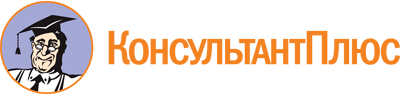 Указ Губернатора Тульской области от 15.07.2015 N 207
(ред. от 21.09.2022)
"О Совете региональных отделений политических партий и общественных объединений в Тульской области"
(вместе с "Составом Совета региональных отделений политических партий и общественных объединений в Тульской области по должностям")Документ предоставлен КонсультантПлюс

www.consultant.ru

Дата сохранения: 17.12.2022
 Список изменяющих документов(в ред. Указов Губернатора Тульской областиот 14.12.2016 N 158, от 11.01.2019 N 5,от 07.10.2020 N 129, от 21.09.2022 N 93)Список изменяющих документов(в ред. Указов Губернатора Тульской областиот 14.12.2016 N 158, от 21.09.2022 N 93)Список изменяющих документов(в ред. Указа Губернатора Тульской областиот 21.09.2022 N 93)